Сценарий  занятия  по  дополнительному образованию 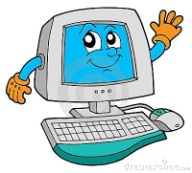 «Формирование основ компьютерной грамотности»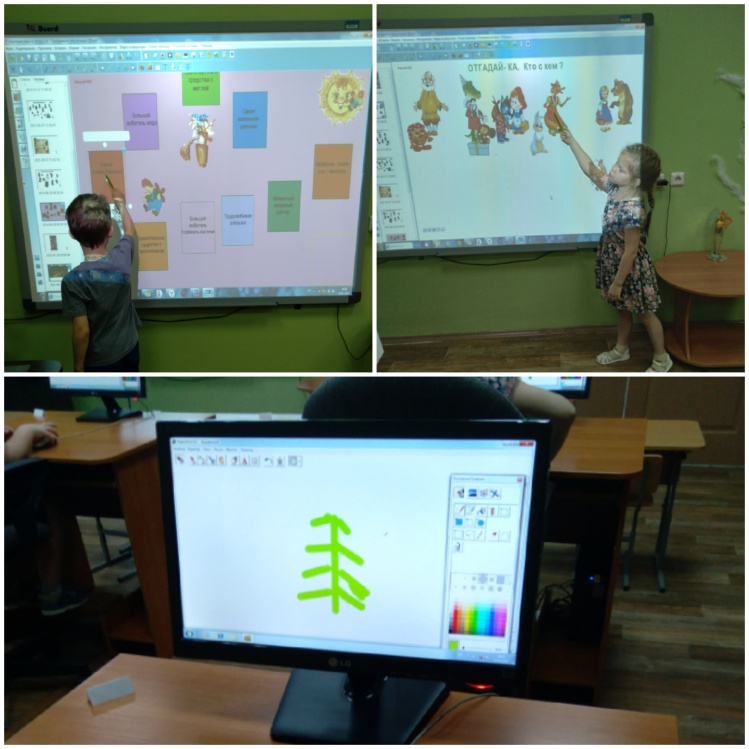 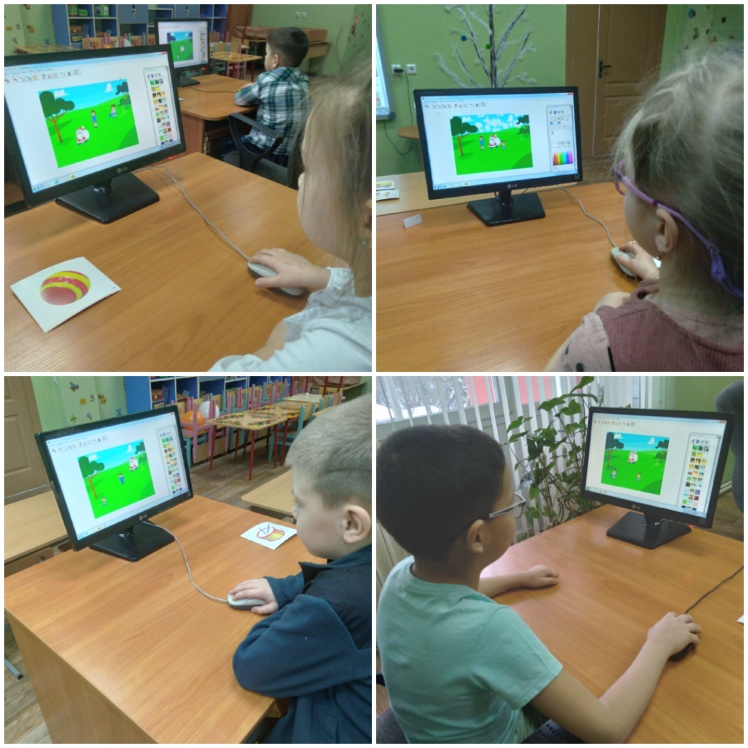 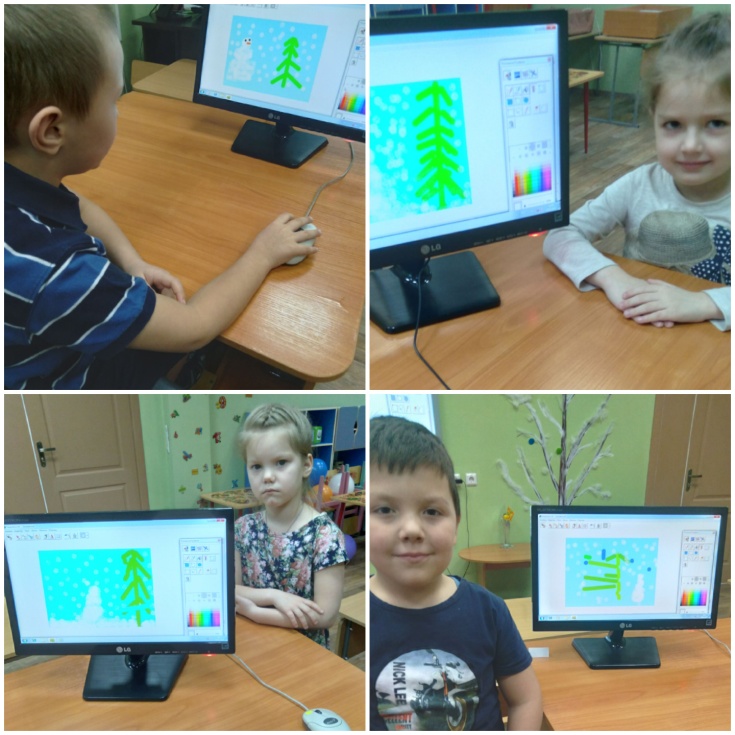 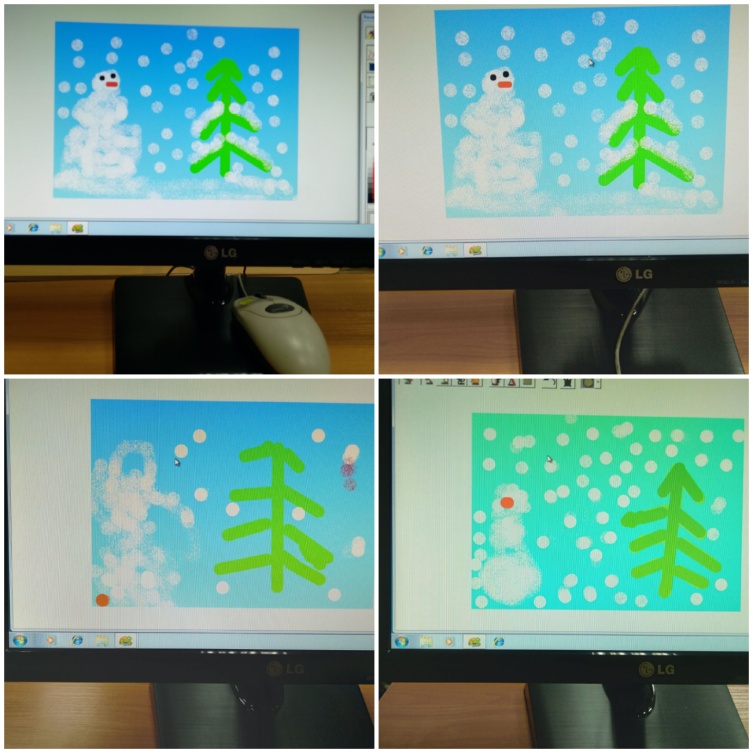 ВремяЯнварь 3 неделяТема   «Здравствуй сказка»ЦелиФормирование интереса к сказкам;Развитие памяти, фонематического слуха; Создание творческого рисунка, используя комбинацию инструментов  программы  ПервоЛого.Формирование интереса к сказкам;Развитие памяти, фонематического слуха; Создание творческого рисунка, используя комбинацию инструментов  программы  ПервоЛого.План занятия                           Деятельность  детейПлан занятия                           Деятельность  детейПлан занятия                           Деятельность  детей1 частьДидактические задания:Кто с кем в сказке; Кому принадлежат предметы;Найди первый звук в слове;Разделим  слово  на  части.Передвигая картинки на интерактивной доске,  дети  выполняют задания по сюжету.Называют первый звук и делят слова на слоги,  с опорой на картинку. 2 частьСоздание компьютерного рисунка  по мультфильму - «Дед Мороз  и  лето» (подготовительная  группа); - «Снеговик  и  ёлочка»(старшая группа).Творческая  работа детей  за компьютерами.